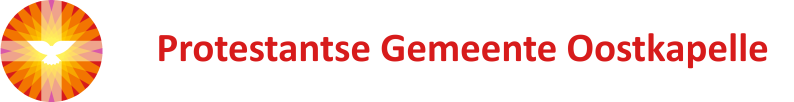 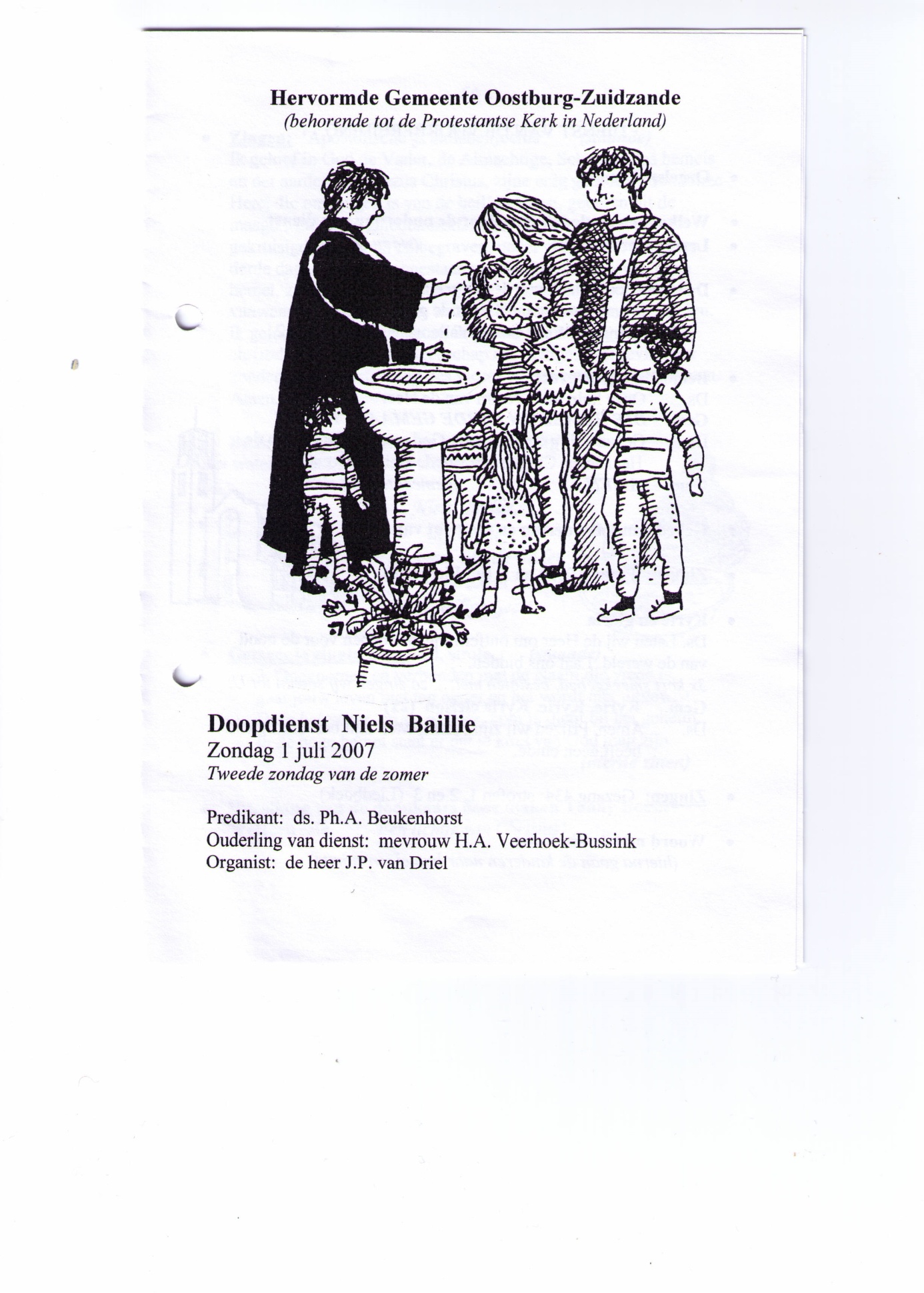 Doopdienst Sam WondergemZondag 27 oktober 2019                       6de  zondag van de Herfst    –   Liturgische kleur: groenLocatie:                         Protestantse Zionskerk, Duinweg 36.aPredikant:                     ds. Ph.A. BeukenhorstOuderling van dienst:   de heer Frans VijlbriefOrganist:                       de heer Rinus JobseMet medewerking van de Kindernevendienst onder leiding van            Liselot Bartels-Jobse en Paul Suijk (gitaar)DEEL 1:     DIENST VAN DE VOORBEREIDINGVoorzang:   Liedboek 898:  strofen 1, 2, 3 en 4Binnenkomst van de predikant, ambtsdragers en doopoudersWelkom en mededelingen door de ouderling van dienstStaande zingen:   Liedboek Psalm 105:  strofen 1 en 3Inleiding en Stil gebedBemoediging en groet:Ds.        Onze hulp is in de Naam van de HEERGem.     DIE HEMEL EN AARDE GEMAAKT HEEFTDs.         die eeuwig trouw isGem.     EN NOOIT LOSLAAT WAT ZIJN HAND BEGONDs.        Genade zij u en vrede van God onze Vader en van de                        Heer Jezus Christus.Gem.      AMEN                                (gemeente gaat zitten)Kyrie gebed voor de nood van de wereld en onszelfZingen glorialied:   Liedboek 886   (Nederlands)Moment met de kinderen                          (hierna gaan de kinderen naar de kindernevendienst)DEEL 2:     DIENST VAN HET WOORDGebed om de heilige Geest bij de opening van de BijbelBijbellezing:  Matteüs 3, 13 t/m 17  –  Lector: Annet JansonsZingen:   Liedboek 355: strofen 1, 2, 3 en 4Bijbeluitleg en verkondiging  Meditatief orgelspelDEEL 3:     DE BEDIENING VAN DE DOOPTijdens het zingen van het volgende lied komt de dopeling binnen samen met de andere kinderen. Sam wordt binnengedragen door opa Jan Wondergem. Neef en nichtje Huib en Liselotte dragen samen de waterkruik met het doopwater en geven dat aan de ouderling.Zingen:  ‘Kind wij dragen je’   [melodie als Opwekking 167]1.Kind wij dragen je op handen,   naar het water van de bron,want jouw leven mag niet stranden,   niet vergaan in het waarom.Door het water, vroeg of later,   kom je dichtbij het geheim,in de hoge hemel staat er   dat je kind van ’t Licht mag zijn. 2.Als jouw naam wordt uitgesproken,  over duister water heen,is jouw eenzaamheid gebroken,   ben je hier niet meer alleen.Water, water, laat het stromen,   teken en herinnering,van een eeuwig heimwee dromen,  van een altijd nieuw begin.3.Opgenomen en verbonden   met de Naam die vrede is,gaat jouw leven niet ten onder   en het wordt niet uitgewist.Door het water, vroeg of later,   kom je dichtbij het geheim,in de hoge hemel staat er   dat je kind van God mag zijn. Voorstelling:Ds.:   Hier in Gods huis is binnengekomen Sam, zoon van Marijn en Caroline Wondergem-Boone.Ds.:   Marijn en Caroline, wat willen jullie? Ouders:   Dat Sam gedoopt wordt in de naam van de Vader, de Zoon en de heilige Geest.Ds.:   En met welke naam zal hij gedoopt worden?Ouders:   Sam WondergemDs.:   Moge de naam van Sam Wondergem geschreven staan in de palm van Gods hand.Inleiding op de doop:    DoopgebedDs.: Heilige God, Gij die de eenvoud zelve zijt en orde schept in de chaos, die met uw rust onze onrust bezweert en ons opwekt tot een leven in vrede – laat uw licht schijnen in onze duisternis en red ons hart van de dood.    Gij die de ark van Noach droeg op de golven van uw toorn en ophief tot de bergvan het behoud – wees ons genadig, zend ons een teken, een groene tak van nieuw leven onder uw bewind. Gij die het water van de Rode Zee liet knielen voor de slaven, zodat zij als vrije mensen, zingend, de oever beklommen – laat ook ons zo op weg gaan naar het beloofde land. Gij die uit dit volk van slaven, dat tot vrijheid werd geroepen, er Eén koos om als slaaf te sterven – zijn doop in de Jordaan voorteken van zijn dood -, maak ook voor Sam het water van de doop tot water van het heil, dat ons allen zuivert van schuld door de kracht van uw Geest, opdat wij, als herboren, een nieuw leven beginnen als vrienden en volgelingen van Jezus, uw Zoon, en eenmaal, als onze tijd gekomen is, zalig sterven, met Christus opgestaan en bij U geborgen zijn voor eeuwig. Amen.BelijdenisDs.:   Marijn en Caroline, en u – Protestantse Gemeente te Oostkapelle, en u allen, hier samengekomen rond de doopvont om getuigen te worden van de doop van Sam én uw eigen doop te gedenken, zingt tegen alle kwade machten in, wat de kerk belijdt, de eeuwen door:  Gemeente zingt staande:  [Liedboek 340.b. ]   Ik geloof in God de Vader, de Almachtige, Schepper des hemels en der aarde. En in Jezus Christus, zijne enig geboren Zoon, onze Here, die ontvangen is van de heil’ge Geest, geboren uit de maagd Maria, die geleden heeft onder Pontius Pilatus, is gekruisigd, gestorven en begraven, neder gedaald ter helle, ten derde dage wederom opgestaan van de doden. Opgevaren ten hemel, zittende ter rechterhand Gods, de almachtige Vader, vanwaar hij komen zal om te oordelen de levenden en de doden. Ik geloof in de heilige Geest; ik geloof ene heilige, algemene, christelijke Kerk, de gemeenschap der heiligen, vergeving der zonden, wederopstanding des vleses en een eeuwig leven. Amen    (gelieve weer te gaan zitten)Het doopvont wordt geopend, de ouderling tilt het doopdeksel op en reikt de kruik met water aanBediening van de doop en handopleggingDe predikant giet het water in de doopvont en spreekt uit:Sam  Wondergemik doop je in de naam van de Vader en de Zoon en de heilige Geest.Je bent een kind van God, getekend met het kruis van Christus.Gemeente zingt staande:  Liedboek 354: strofen 1, 4 en 5  (gelieve daarna weer te gaan zitten)Uitreiking van de doopkaars en doopkaart door de ouderlingDe kinderen van de Kindernevendienst zingen het lied ‘Ik zag een kuikentje’ (Elly Nieman en Rikkert Zuiderveld) en geven een Peuterbijbel en nog een cadeautje voor Sam Tekst liedje:Ik zag een kuikentje, dat bij zijn moeder zat
onder haar vleugels, waar het veilig zat
tegen regen, tegen zonneschijn – Heer, zo wil ik bij U zijn.
In de schaduw van Uw vleugels wil ik schuilen, wil ik schuilen
in de schaduw van uw vleugels, wil ik schuilen, o Heer.Ik zag een kuikentje, dat bij zijn moeder zat
onder haar vleugels, waar het veilig zat. Zoals dat kuikentje, klein en teer – wil ik schuilen, o Heer.GelofteDs.:  Zo is de naam van Sam Wondergem nu verenigd met de Naam van de drie-enige God. Marijn en Caroline, willen jullie staan.Willen jullie Sam ontvangen als kind van God en jullie door zijn aanwezigheid in jullie huis en leven laten sterken in het geloof? En willen jullie hem voorgaan op de weg die de Heer ons heeft gebaand?Marijn en Caroline, wat is hierop jullie antwoord?Ouders:  Ja, dat willen wij.Ds.: Gemeente, wilt u gaan staan. Wilt u Sam verwelkomen in de Kerk van Christus, hem in uw gebeden dragen, hem naar uw vermogen helpen groeien in het geloof en wilt u hem helpen Christus na te volgen?Gemeente, staande:    Ja, dat willen wij. Gemeente zingt staande:   Liedboek 357: strofen 1, 2 en 3                                         (gelieve daarna weer te gaan zitten)DEEL 4:     DIENST VAN GEBEDEN EN GAVENDankgebed en voorbeden – Stil gebed – Onze VaderOnze Vader, die in de hemelen zijt,   uw naam worde geheiligd;   uw Koninkrijk kome;   uw wil geschiede,   gelijk in de hemel, alzo ook op de aarde.Geef ons heden ons dagelijks brood;  en vergeef ons onze schulden,gelijk ook wij vergeven onze schuldenaren;en leid ons niet in verzoeking,   maar verlos ons van de boze.Want van U is het Koninkrijk en de kracht en de heerlijkheidin eeuwigheid.     Amen.Collecten voor 1ste Kerkrentmeesterschap en 2de Stichting DorcasOrgelspel tijdens collectenSlotlied staande zingen:   Liedboek 347: strofen 1 en 2Heenzending Zegen met de zegenwoorden van Sint-PatrickDe Heer zij voor u om u de juiste weg te wijzen.
De Heer zij naast u om u in de armen te sluiten en 
                  te beschermen tegen gevaren van links en rechts.
De Heer zij achter u om u te bewaren voor                                                     gemene aanvallen van anderen.De Heer zij onder u om u op te vangen als u dreigt te vallen.
De Heer zij in u om u te troosten als u verdrietig bent.
De Heer zij om u heen om u te verdedigen                                                als mensen over u heen vallen.De Heer zij boven u om u te zegenen.
Moge God zich over u ontfermen nu en altijd.  Gemeente beantwoordt de zegenwoorden met Liedboek 431.cFelicitatie aan de doopouders voor in de kerk Aansluitend gelegenheid tot koffiedrinken (voor de kinderen is er sap) en ontmoeting in de zaal naast de kerkruimte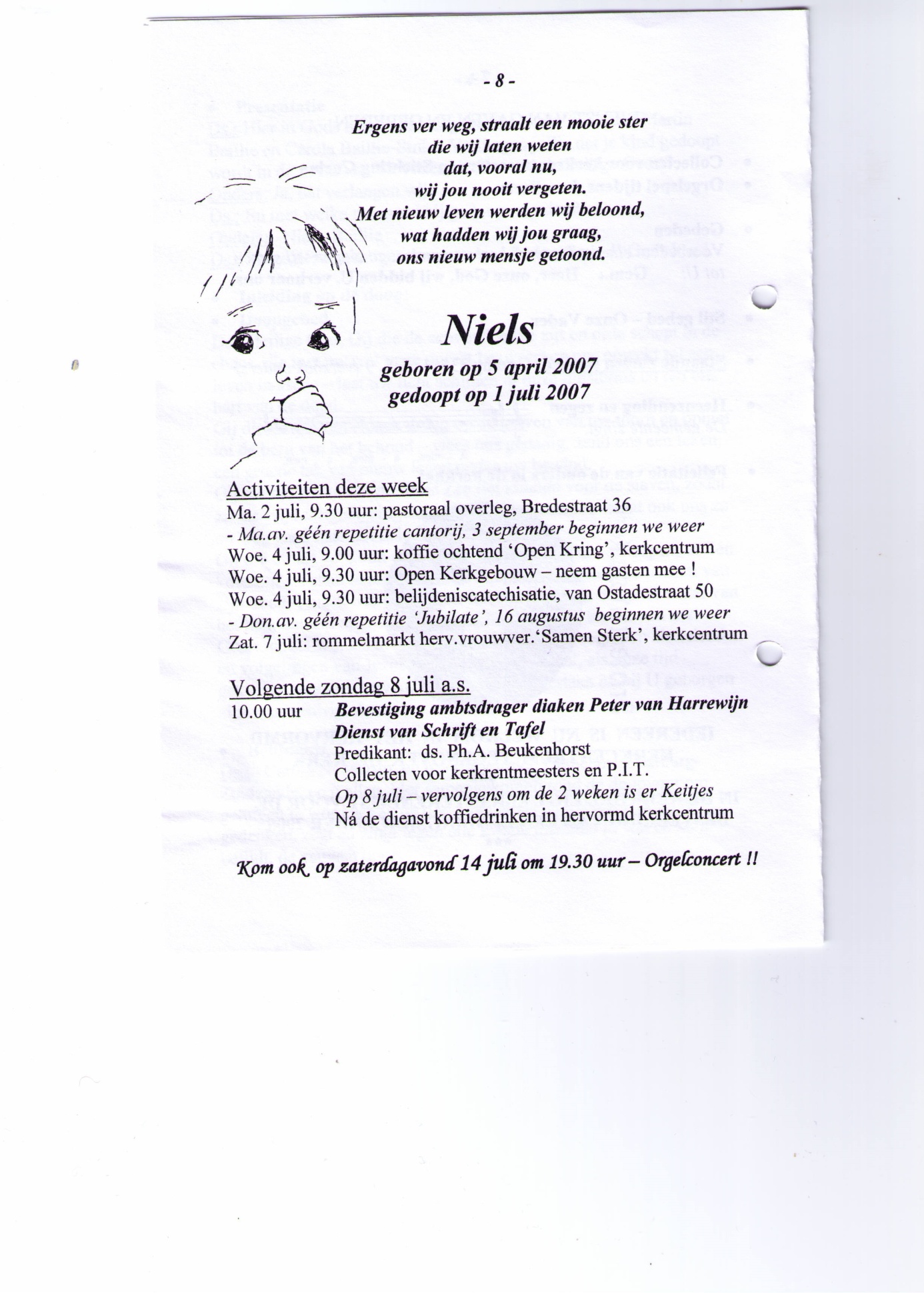 Samgeboren in Goes op 14 juli 2019gedoopt in Oostkapelle op 27 oktober 2019